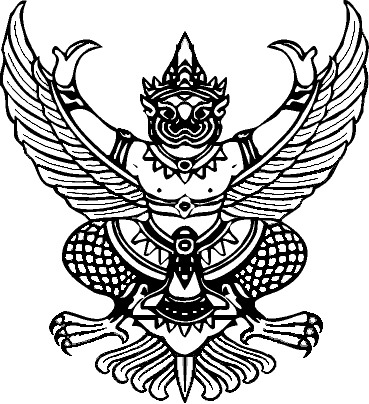 ที่ นศ 74101(สภา)/ว3				องค์การบริหารส่วนตำบลเขาพระบาท				ม. 6  ต.เขาพระบาท  อ.เชียรใหญ่				จ.นครศรีธรรมราช  80190	8  กุมภาพันธ์  2556เรื่อง    นัดประชุมสภาองค์การบริหารส่วนตำบลเขาพระบาทเรียน   สมาชิกสภาองค์การบริหารส่วนตำบลเขาพระบาท อ้างถึง  หนังสือองค์การบริหารส่วนตำบลเขาพระบาท ที่ นศ 74101(สภา)/ว2 ลงวันที่ 28 มกราคม 2556สิ่งที่ส่งมาด้วย    1. ระเบียบวาระการประชุม	จำนวน  1  ฉบับ		2. สำเนาบันทึกรายงานการประชุมฯ	จำนวน  1  ชุด	ตามที่ประธานสภาองค์การบริหารส่วนตำบลเขาพระบาท ได้เรียกประชุมสภาสมัยสามัญ สมัยที่ 1 ประจำปี 2556 แล้ว ตั้งแต่วันที่ 1 กุมภาพันธ์ 2556  และแจ้งให้ทราบแล้วตามหนังสือที่อ้างถึง นั้น	ประธานสภาองค์การบริหารส่วนตำบลเขาพระบาท  ขอเรียนว่ามีได้มีผู้เสนอญัตติต่างๆ เพื่อให้สภาองค์การบริหารส่วนตำบลเขาพระบาทพิจารณา จึงได้นำบรรจุเข้าระเบียบวาระการประชุมและขอนัดประชุมสภาองค์การบริหารส่วนตำบล สมัยสามัญ สมัยที่ 1 ครั้งที่ 1/2556 ประจำปี 2556 ในวันที่ 14 กุมภาพันธ์ 2556  เวลา 10.00 น.  ณ ห้องประชุมสภาองค์การบริหารส่วนตำบลเขาพระบาท รายละเอียดตามระเบียบวาระการประชุมที่ได้จัดส่งมาพร้อมนี้	จึงเรียนมาเพื่อทราบและขอเชิญเข้าร่วมประชุมโดยพร้อมเพรียงกัน		ขอแสดงความนับถือ		กานต์  แก้วกาญจน์	     (นายกานต์  แก้วกาญจน์)	      ประธานสภาองค์การบริหารส่วนตำบลเขาพระบาทสำนักงานปลัดอบต.โทร. 0-7535-4356 ต่อ 12โทรสาร. 0-7535-4356 ต่อ 16www.khaophrabat.go.th